Του………..………………..……………. με έδρα ……………………………  Oδός …………………………………., Αριθ. ……. Τ.Κ. ……….. Τηλ. ………………….  Fax ………………………. Email: ………………………………..……Αφού έλαβα γνώση των όρων της μελέτης για την υπηρεσία με τίτλο : «Μεταφορά Προσώπων με ιδιωτικά αυτοκίνητα ΔΧ με οδηγό» Καθώς και των συνθηκών εκτέλεσης αυτής υποβάλλω την παρούσα προσφορά και δηλώνω ότι:- Η προσφερόμενη υπηρεσία πληρεί τις προδιαγραφές της μελέτης.- Αποδέχομαι πλήρως και χωρίς επιφύλαξη όλα αυτά και αναλαμβάνω την εκτέλεση της προμήθειας με τις ακόλουθες τιμές επί των τιμών του Τιμολογίου μελέτης και του Προϋπολογισμού της μελέτης.                                                                                                    Χαλάνδρι,………………………….                                                                                                                                                                                                                                                                                                                             Ο ΠΡΟΣΦΕΡΩΝ          	                                                                                                                     Υπογραφή & σφραγίδαΤου………..………………..……………. με έδρα ……………………………  Oδός …………………………………., Αριθ. ……. Τ.Κ. ……….. Τηλ. ………………….  Fax ………………………. Email: ………………………………..……Αφού έλαβα γνώση των όρων της μελέτης για την υπηρεσία με τίτλο : «Μεταφορά Προσώπων με ιδιωτικά αυτοκίνητα ΔΧ με οδηγό» Καθώς και των συνθηκών εκτέλεσης αυτής υποβάλλω την παρούσα προσφορά και δηλώνω ότι:- Η προσφερόμενη υπηρεσία πληρεί τις προδιαγραφές της μελέτης.- Αποδέχομαι πλήρως και χωρίς επιφύλαξη όλα αυτά και αναλαμβάνω την εκτέλεση της προμήθειας με τις ακόλουθες τιμές επί των τιμών του Τιμολογίου μελέτης και του Προϋπολογισμού της μελέτης.                                                                                              Χαλάνδρι,………………………….                                                                                                                                                                                                                                                                                                                             Ο ΠΡΟΣΦΕΡΩΝ          	                                                                                                                     Υπογραφή & σφραγίδαΤου………..………………..……………. με έδρα ……………………………  Oδός …………………………………., Αριθ. ……. Τ.Κ. ……….. Τηλ. ………………….  Fax ………………………. Email: ………………………………..……Αφού έλαβα γνώση των όρων της μελέτης για την υπηρεσία με τίτλο : «Μεταφορά Προσώπων με ιδιωτικά αυτοκίνητα ΔΧ με οδηγό» Καθώς και των συνθηκών εκτέλεσης αυτής υποβάλλω την παρούσα προσφορά και δηλώνω ότι:- Η προσφερόμενη υπηρεσία πληρεί τις προδιαγραφές της μελέτης.- Αποδέχομαι πλήρως και χωρίς επιφύλαξη όλα αυτά και αναλαμβάνω την εκτέλεση της προμήθειας με τις ακόλουθες τιμές επί των τιμών του Τιμολογίου μελέτης και του Προϋπολογισμού της μελέτης.                                                                                              Χαλάνδρι,………………………….                                                                                                                                                                                                                                                                                                                             Ο ΠΡΟΣΦΕΡΩΝ          	                                                                                                                     Υπογραφή & σφραγίδαΤου………..………………..……………. με έδρα ……………………………  Oδός …………………………………., Αριθ. ……. Τ.Κ. ……….. Τηλ. ………………….  Fax ………………………. Email: ………………………………..……Αφού έλαβα γνώση των όρων της μελέτης για την υπηρεσία με τίτλο : «Μεταφορά Προσώπων με ιδιωτικά αυτοκίνητα ΔΧ με οδηγό» Καθώς και των συνθηκών εκτέλεσης αυτής υποβάλλω την παρούσα προσφορά και δηλώνω ότι:- Η προσφερόμενη υπηρεσία πληρεί τις προδιαγραφές της μελέτης.- Αποδέχομαι πλήρως και χωρίς επιφύλαξη όλα αυτά και αναλαμβάνω την εκτέλεση της προμήθειας με τις ακόλουθες τιμές επί των τιμών του Τιμολογίου μελέτης και του Προϋπολογισμού της μελέτης.                                                                                             Χαλάνδρι,………………………….                                                                                                                                                                                                                                                                                                                             Ο ΠΡΟΣΦΕΡΩΝ          	                                                                                                                     Υπογραφή & σφραγίδα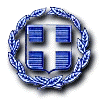 ΕΛΛΗΝΙΚΗ ΔΗΜΟΚΡΑΤΙΑΝΟΜΟΣ ΑΤΤΙΚΗΣΔΗΜΟΣ ΧΑΛΑΝΔΡΙΟΥΤΙΤΛΟΣ: «Μεταφορά Προσώπων με ιδιωτικά αυτοκίνητα ΔΧ με οδηγό»Α.Μ.:  26/2024Προϋπολογισμός: 52.272,96 € (συμπεριλαμβανομένου ΦΠΑ 13%)CPV: 60172000-4ΕΝΤΥΠΟ ΟΙΚΟΝΟΜΙΚΗΣ ΠΡΟΣΦΟΡΑΣ ΟΜΑΔΑ 1 ΜΕΤΑΦΟΡΑ ΜΕΛΩΝ ΚΑΠΗΑ/ΑΠΕΡΙΓΡΑΦΗΜΟΝΑΔΑ ΜΕΤΡΗΣΗΣΤΙΜΗ ΜΟΝΑΔΑΣΑΡΙΘΜΟΣ ΔΡΟΜ/ΓΙΩΝ Ο.Ε. 2024ΑΡΙΘΜΟΣ ΔΡΟΜ/ΓΙΩΝ Ο.Ε. 2025ΕΝΔΕΙΚΤΙΚΗ ΔΑΠΑΝΗ Ο.Ε 2024ΕΝΔΕΙΚΤΙΚΗ ΔΑΠΑΝΗ Ο.Ε 2025ΣΥΝΟΛΙΚΗ ΕΝΔΕΙΚΤΙΚΗ ΔΑΠΑΝΗ Ο.Ε. 2024-251Ημερήσια εκδρομή με Ιδιωτικό αυτοκίνητο δημόσιας χρήσης 50 θέσεων επιβατών με οδηγό συνολικής απόστασης έως  500 χλμ. με επιστροφήΔρομολόγιο 12 12 2Περίπατος με Ιδιωτικό αυτοκίνητο δημόσιας χρήσης 50 θέσεων επιβατών με οδηγό συνολικής απόστασης έως 90 χλμ  με επιστροφήΔρομολόγιο10 8 3Επισκέψεις σε θέατρα μουσεία κλπ εντός Αθηνών με Ιδιωτικό αυτοκίνητο δημόσιας χρήσης 50 θέσεων επιβατών με οδηγόΔρομολόγιο9 6 4Μεταφορά χορωδίας με Ιδιωτικό αυτοκίνητο δημόσιας χρήσης 50 θέσεων επιβατών με οδηγό συνολικής απόστασης έως  500 χλμ. με επιστροφήΔρομολόγιο1 1 5Μεταφορά χορωδίας με Ιδιωτικό αυτοκίνητο δημόσιας χρήσης 50 θέσεων επιβατών με οδηγό συνολικής απόστασης έως  100 χλμ  με επιστροφήΔρομολόγιο2 2 6Διήμερη εκδρομή  με Ιδιωτικό αυτοκίνητο δημόσιας χρήσης 50 θέσεων επιβατών με οδηγό συνολικής απόστασης έως  900 χλμ. με επιστροφήΔρομολόγιο3 0 7Τριήμερη εκδρομή  με Ιδιωτικό αυτοκίνητο δημόσιας χρήσης 50 θέσεων επιβατών με οδηγό συνολικής απόστασης έως  1200 χλμ. με επιστροφήΔρομολόγιο0 3 ΣΥΝΟΛΟΣΥΝΟΛΟΣΥΝΟΛΟΣΥΝΟΛΟ37 32 Φ.Π.Α. 13%Φ.Π.Α. 13%Φ.Π.Α. 13%Φ.Π.Α. 13%69 69 ΓΕΝΙΚΟ ΣΥΝΟΛΟΓΕΝΙΚΟ ΣΥΝΟΛΟΓΕΝΙΚΟ ΣΥΝΟΛΟΓΕΝΙΚΟ ΣΥΝΟΛΟ69 69 ΕΛΛΗΝΙΚΗ ΔΗΜΟΚΡΑΤΙΑΝΟΜΟΣ ΑΤΤΙΚΗΣΔΗΜΟΣ ΧΑΛΑΝΔΡΙΟΥΤΙΤΛΟΣ: «Μεταφορά Προσώπων με ιδιωτικά αυτοκίνητα ΔΧ με οδηγό»Α.Μ.:  26/2024Προϋπολογισμός: 52.272,96 € (συμπεριλαμβανομένου ΦΠΑ 13%)CPV: 60172000-4ΕΝΤΥΠΟ ΟΙΚΟΝΟΜΙΚΗΣ ΠΡΟΣΦΟΡΑΣ ΟΜΑΔΑ 2 : ΜΕΤΑΦΟΡΑ ΜΟΥΣΙΚΩΝ ΦΙΛΑΡΜΟΝΙΚΗΣ Α/ΑΠΕΡΙΓΡΑΦΗΜΟΝΑΔΑ ΜΕΤΡΗΣΗΣΤΙΜΗ ΜΟΝΑΔΑΣΑΡΙΘΜΟΣ ΔΡΟΜΟΛΟΓΙΩΝ Ο.Ε. 2024ΑΡΙΘΜΟΣ ΔΡΟΜΟΛΟΓΙΩΝ Ο.Ε. 2024ΑΡΙΘΜΟΣ ΔΡΟΜΟΛΟΓΙΩΝ Ο.Ε. 2025ΑΡΙΘΜΟΣ ΔΡΟΜΟΛΟΓΙΩΝ Ο.Ε. 2025ΕΝΔΕΙΚΤΙΚΗ ΔΑΠΑΝΗ Ο.Ε 2024ΕΝΔΕΙΚΤΙΚΗ ΔΑΠΑΝΗ Ο.Ε 2025ΣΥΝΟΛΙΚΗ ΕΝΔΕΙΚΤΙΚΗ ΔΑΠΑΝΗ Ο.Ε. 2024-251Μεταφορά και επιστροφή μουσικών του τμήματος Φιλαρμονικής και Μουσικής Εκπαίδευσης της Δ/νσης Πολιτισμού και Αετοπούλειου Πολιτιστικού Κέντρου εντός του Νομού Αττικής με αυτοκίνητο δημόσιας χρήσης 50 θέσεων με οδηγό.Δρομολόγιο 2 2 1 1 2Μεταφορά και επιστροφή μουσικών του τμήματος Φιλαρμονικής και Μουσικής Εκπαίδευσης της Δ/νσης Πολιτισμού και Αετοπούλειου Πολιτιστικού Κέντρου μέχρι 400 χιλ. με αυτοκίνητο δημόσιας χρήσης 50 θέσεων με οδηγό.Δρομολόγιο0 0 1 1 3Μεταφορά, διανυκτέρευση και επιστροφή μουσικών του τμήματος Φιλαρμονικής και Μουσικής Εκπαίδευσης της Δ/νσης Πολιτισμού και Αετοπούλειου Πολιτιστικού Κέντρου μέχρι 800 χιλ. με αυτοκίνητο δημόσιας χρήσης 50 θέσεων με οδηγό.Δρομολόγιο0 0 1 1 ΣΥΝΟΛΟΣΥΝΟΛΟΣΥΝΟΛΟΣΥΝΟΛΟΣΥΝΟΛΟ2 2 3 Φ.Π.Α. 13%Φ.Π.Α. 13%Φ.Π.Α. 13%Φ.Π.Α. 13%Φ.Π.Α. 13%5 5 5 ΓΕΝΙΚΟ ΣΥΝΟΛΟΓΕΝΙΚΟ ΣΥΝΟΛΟΓΕΝΙΚΟ ΣΥΝΟΛΟΓΕΝΙΚΟ ΣΥΝΟΛΟΓΕΝΙΚΟ ΣΥΝΟΛΟ5 5 5 ΕΛΛΗΝΙΚΗ ΔΗΜΟΚΡΑΤΙΑΝΟΜΟΣ ΑΤΤΙΚΗΣΔΗΜΟΣ ΧΑΛΑΝΔΡΙΟΥΤΙΤΛΟΣ: «Μεταφορά Προσώπων με ιδιωτικά αυτοκίνητα ΔΧ με οδηγό»Α.Μ.:  26/2024Προϋπολογισμός: 52.272,96 € (συμπεριλαμβανομένου ΦΠΑ 13%)CPV: 60172000-4ΕΝΤΥΠΟ ΟΙΚΟΝΟΜΙΚΗΣ ΠΡΟΣΦΟΡΑΣ ΟΜΑΔΑ 3 : ΜΕΤΑΦΟΡΑ ΑΘΛΟΥΜΕΝΩΝ ΚΑΙ ΠΕΡΙΠΑΤΗΤΩΝ ΤΗΣ Δ/ΝΣΗΣ ΠΑΙΔΕΙΑΣ ΑΘΛΗΤΙΣΜΟΥ & ΝΕΑΣ ΓΕΝΙΑΣ Α/ΑΠΕΡΙΓΡΑΦΗΜΟΝΑΔΑ ΜΕΤΡΗΣΗΣΤΙΜΗ ΜΟΝΑΔΑΣΑΡΙΘΜΟΣ ΔΡΟΜΟΛΟΓΙΩΝ Ο.Ε. 2024ΑΡΙΘΜΟΣ ΔΡΟΜΟΛΟΓΙΩΝ Ο.Ε. 2025ΕΝΔΕΙΚΤΙΚΗ ΔΑΠΑΝΗ Ο.Ε 2024ΕΝΔΕΙΚΤΙΚΗ ΔΑΠΑΝΗ Ο.Ε 2025ΣΥΝΟΛΙΚΗ ΕΝΔΕΙΚΤΙΚΗ ΔΑΠΑΝΗ Ο.Ε. 2024-251Μεταφορά αθλούμενων των δημοτικών αθλητικών προγραμμάτων για τη συμμετοχή τους σε αθλητικές διοργανώσεις με πούλμαν των πενήντα (50) θέσεων με οδηγό, για μεταφορά εντός της Αττικής, για μία μόνο μεταφορά και για απόσταση έως 80 km. (Κ.Α. 15.6413.07)Δρομολόγιο 1 0 2Μεταφορά συμμετεχόντων σε περιπατητικές διαδρομές, με πούλμαν Δημόσιας χρήσης με δύο οδηγούς, για αποστάσεις της τάξης των 430 km, μέσω εθνικών οδών και Αττικής οδού.            (Κ.Α. 15.6413.17)Δρομολόγιο2 2 ΣΥΝΟΛΟΣΥΝΟΛΟΣΥΝΟΛΟΣΥΝΟΛΟ3 2 Φ.Π.Α. 13%Φ.Π.Α. 13%Φ.Π.Α. 13%Φ.Π.Α. 13%5 5 ΓΕΝΙΚΟ ΣΥΝΟΛΟΓΕΝΙΚΟ ΣΥΝΟΛΟΓΕΝΙΚΟ ΣΥΝΟΛΟΓΕΝΙΚΟ ΣΥΝΟΛΟ5 5 ΕΛΛΗΝΙΚΗ ΔΗΜΟΚΡΑΤΙΑΝΟΜΟΣ ΑΤΤΙΚΗΣΔΗΜΟΣ ΧΑΛΑΝΔΡΙΟΥΤΙΤΛΟΣ: «Μεταφορά Προσώπων με ιδιωτικά αυτοκίνητα ΔΧ με οδηγό»Α.Μ.:  26/2024Προϋπολογισμός: 52.272,96 € (συμπεριλαμβανομένου ΦΠΑ 13%)CPV: 60172000-4ΕΝΤΥΠΟ ΟΙΚΟΝΟΜΙΚΗΣ ΠΡΟΣΦΟΡΑΣ ΟΜΑΔΑ 4  : ΜΕΤΑΦΟΡΑ ΠΑΙΔΙΩΝ ΑΘΛΗΤΙΚΗΣ ΚΑΤΑΣΤΚΗΝΩΣΗΣ ΤΗΣ Δ/ΝΣΗΣ ΠΑΙΔΕΙΑΣ ΑΘΛΗΤΙΣΜΟΥ & ΝΕΑΣ ΓΕΝΙΑΣ Α/ΑΠΕΡΙΓΡΑΦΗΜΟΝΑΔΑ ΜΕΤΡΗΣΗΣΤΙΜΗ ΜΟΝΑΔΑΣΑΡΙΘΜΟΣ ΔΡΟΜΟΛΟΓΙΩΝ Ο.Ε. 2024ΑΡΙΘΜΟΣ ΔΡΟΜΟΛΟΓΙΩΝ Ο.Ε. 2025ΕΝΔΕΙΚΤΙΚΗ ΔΑΠΑΝΗ Ο.Ε 2024ΕΝΔΕΙΚΤΙΚΗ ΔΑΠΑΝΗ Ο.Ε 2025ΣΥΝΟΛΙΚΗ ΕΝΔΕΙΚΤΙΚΗ ΔΑΠΑΝΗ Ο.Ε. 2024-251Μεταφορά παιδιών αθλητικής κατασκήνωσης (Κ.Α. 15.6413.04)Δρομολόγιο 21 0 ΣΥΝΟΛΟΣΥΝΟΛΟΣΥΝΟΛΟΣΥΝΟΛΟ21 0 Φ.Π.Α. 13%Φ.Π.Α. 13%Φ.Π.Α. 13%Φ.Π.Α. 13%21 21 ΓΕΝΙΚΟ ΣΥΝΟΛΟΓΕΝΙΚΟ ΣΥΝΟΛΟΓΕΝΙΚΟ ΣΥΝΟΛΟΓΕΝΙΚΟ ΣΥΝΟΛΟ21 21 